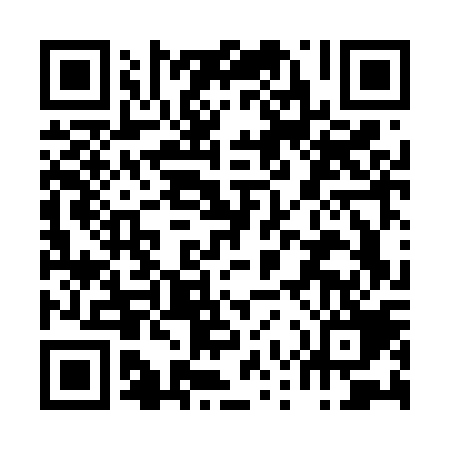 Ramadan times for Longpont, FranceMon 11 Mar 2024 - Wed 10 Apr 2024High Latitude Method: Angle Based RulePrayer Calculation Method: Islamic Organisations Union of FranceAsar Calculation Method: ShafiPrayer times provided by https://www.salahtimes.comDateDayFajrSuhurSunriseDhuhrAsrIftarMaghribIsha11Mon6:006:007:0812:574:066:476:477:5512Tue5:585:587:0612:574:076:486:487:5713Wed5:555:557:0412:564:086:506:507:5914Thu5:535:537:0212:564:096:516:518:0015Fri5:515:517:0012:564:106:536:538:0216Sat5:495:496:5812:564:116:546:548:0317Sun5:475:476:5612:554:126:566:568:0518Mon5:455:456:5312:554:136:586:588:0719Tue5:425:426:5112:554:146:596:598:0820Wed5:405:406:4912:544:157:017:018:1021Thu5:385:386:4712:544:167:027:028:1222Fri5:365:366:4512:544:167:047:048:1323Sat5:335:336:4312:544:177:057:058:1524Sun5:315:316:4112:534:187:077:078:1725Mon5:295:296:3912:534:197:087:088:1826Tue5:265:266:3612:534:207:107:108:2027Wed5:245:246:3412:524:217:117:118:2228Thu5:225:226:3212:524:227:137:138:2329Fri5:205:206:3012:524:227:147:148:2530Sat5:175:176:2812:514:237:167:168:2731Sun6:156:157:261:515:248:178:179:281Mon6:136:137:241:515:258:198:199:302Tue6:106:107:221:515:268:208:209:323Wed6:086:087:191:505:268:228:229:344Thu6:066:067:171:505:278:248:249:355Fri6:036:037:151:505:288:258:259:376Sat6:016:017:131:495:298:278:279:397Sun5:595:597:111:495:298:288:289:418Mon5:565:567:091:495:308:308:309:439Tue5:545:547:071:495:318:318:319:4410Wed5:525:527:051:485:328:338:339:46